		Соглашение		О принятии согласованных технических правил Организации Объединенных Наций для колесных транспортных средств, предметов оборудования и частей, которые могут быть установлены и/или использованы на колесных транспортных средствах, и об условиях взаимного признания официальных утверждений, выдаваемых на основе этих правил Организации Объединенных Наций*(Пересмотр 3, включающий поправки, вступившие в силу 14 сентября 2017 года)_________		Добавление 122 – Правила № 123 ООН		Пересмотр 2 – Поправка 6Поправки серии 02 − Дата вступления в силу: 15 октября 2019 года		Адаптивные системы переднего освещения (АСПО)Настоящий документ опубликован исключительно в информационных целях. Аутентичным и юридически обязательным текстом является документ: ECE/TRANS/WP.29/2018/119/Rev.1._________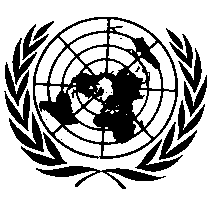 ОРГАНИЗАЦИЯ ОБЪЕДИНЕННЫХ НАЦИЙ		Поправки серии 02 к Правилам № 123 ООН (адаптивные системы переднего освещения (АСПО))Пункт 13 изменить следующим образом:		«13.		Переходные положения13.1	По истечении 24 месяцев после официальной даты вступления в силу Правил № [УОД] ООН Договаривающиеся стороны, применяющие настоящие Правила, прекращают предоставлять официальные утверждения на основании настоящих Правил.13.2	Договаривающиеся стороны, применяющие настоящие Правила, не отказывают в распространении официального утверждения на основании данной и любой предыдущей серий поправок к настоящим Правилам.13.3	Договаривающиеся стороны, применяющие настоящие Правила, продолжают предоставлять официальные утверждения для устройств на основании данной и любой предыдущей серий поправок к настоящим Правилам при условии, что эти устройства предназначены для установки на транспортных средствах, находящихся в эксплуатации, в качестве сменных частей.13.4	Договаривающиеся стороны, применяющие настоящие Правила, продолжают разрешать установку или использование на транспортном средстве, находящемся в эксплуатации, устройства, официально утвержденного на основании настоящих Правил с изменениями, внесенными в соответствии с любой предыдущей серией поправок, при условии, что это устройство предназначено для замены».E/ECE/324/Rev.2/Add.122/Rev.2/Amend.6−E/ECE/TRANS/505/Rev.2/Add.122/Rev.2/Amend.6E/ECE/324/Rev.2/Add.122/Rev.2/Amend.6−E/ECE/TRANS/505/Rev.2/Add.122/Rev.2/Amend.6E/ECE/324/Rev.2/Add.122/Rev.2/Amend.6−E/ECE/TRANS/505/Rev.2/Add.122/Rev.2/Amend.619 November 2019 